www.yourdomain.comBUSINESS PROPOSALCreated : 01/06/2014 Valid until : 30/11/20140000 Street Address Block No,City, StateZip code, CountryPhone : +123 456 7890Email : mail@domain.comTable of Content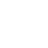 Lorem Ipsum is simply dummy text of the printing and typesetting industry. Lorem Ipsum has been the industry’s standard dummy text ever since the 1500s, when an unknown printer took a galley of type and scrambled it to make a type specimen book. It has survived not only five centuries, but also  the  leap  into electronic typesetting, remaining essentially unchanged. It was popularised in the 1960s with the release of Letraset sheets containing Lorem Ipsum passages, and more recently with desktop publishing software like Aldus PageMaker including versions of type and scrambled it to make a type specimen book. It has survived not only five centuries, but also the leapCHAIRMAN MESSAGEName Here Chairman, Company NameLorem Ipsum is simply dummy text of the printing and typesetting industry. Lorem Ipsum has been the industry’s standard dummy  text ever since the 1500s, when an unknown printer took a galley of type and scrambled it to make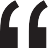 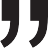 Lorem ipsum dolor sit amet, consectetur adipiscing elit. Ut in auctor urna. Donec in iaculis nisi. Fusce porta lectus sed nunc hendrerit dignissim. Quisque eu odio tempor, tincidunt risus ac, ultricies magna. Curabitur nec vestibulum massa. Phasellus a porttitor urna. Phasellus auctor facilisis nulla et tincidunt. Class aptent taciti sociosqu ad litora torquent per conubia nostra, per inceptos himenaeos. Lorem ipsum dolor sit amet, consectetur adipiscing elit. Ut in auctor urna. Donec   in iaculis nisi. Fusce porta lectus sed nunc hendrerit dignissim. Quisque eu odio  tempor,  tincidunt  risus  ac, ultricies magna. Curabitur nec vestibulum massa. Phasellus a porttitor urna. Phasellus auctor facilisis nulla et tincidunt. Class aptent taciti sociosqu ad litora torquent per conubia nostra, per inceptos himenaeos. Lorem ipsum dolor sit amet, consectetur adipiscing elit. Ut in auctor urna. Donec in iaculis nisi. Fusce porta lectus sed nunc hendrerit dignissim. Quisque eu odio tempor, tincidunt risus ac,Lorem ipsum dolor sit amet, consectetur adipiscing elit. Ut in auctor urna. Donec   in iaculis nisi. Fusce porta lectus sed nunc hendrerit dignissim. Quisque eu odio  tempor,  tincidunt  risus  ac, ultricies magna. Curabitur nec vestibulum massa. Phasellus a porttitor urna. Phasellus auctor facilisis nulla et tincidunt. Lorem ipsum dolor sit amet, consectetur adipiscing elit. Ut in auctor urna. Donec   in iaculis nisi. Fusce porta lectus sed nunc hendrerit dignissim. Quisque eu odio  tempor,  tincidunt  risus  ac, ultricies magna. Curabitur nec vestibulum massa. Phasellus a porttitor urna. Phasellus auctor facilisis nulla et tincidunt. Class aptent taciti sociosqu ad litora torquent per conubia nostra, per inceptos himenaeos. Lorem ipsum dolor sit amet, consectetur adipiscing elit. Ut in auctor urna. Donec in iaculis nisi. Fusce porta lectus sed nunc hendrerit dignissim. Quisque eu odio tempor, tincidunt risus ac, ultricies magna. Curabitur nec vestibulum massa.5	www.yourdomain,com	info@yourdomain.comABOUT USLorem Ipsum is simply dummy text of the printing and typesetting industry. Lorem Ipsum has been the industry’s standard dummy text ever since the 1500s, when an unknown printer took a galley of type and scrambled it    to make a type specimen book. It has survived not only five centuries, but also the leap into electronic typesetting, remaining essentially unchanged. It was popularised in  the 1960s with the release of Letraset sheets containing Lorem Ipsum passages, and more recently with desktop publishing software like Aldus PageMaker including versions of Lorem IpsumLorem Ipsum is simply dummy text of the printing and typesetting industry. Lorem Ipsum has been the industry’s standard dummy text ever since the 1500s, when an unknown printer took a galley of type and scrambled it    to make a type specimen book. It has survived not only five centuries, but also the leap into electronic typesetting, remaining essentially unchanged. It was popularised in  the 1960s with the release of Letraset sheets containing Lorem Ipsum passages, and more recently with desktop publishing software like Aldus PageMaker including versions of Lorem IpsumLorem Ipsum is simply dummy text of the printing and typesetting industry. Lorem Ipsum has been the industry’s standard dummy text ever since the 1500s, when an unknown printer took a galley of type and scrambled it    to make a type specimen book. It has survived not only five centuries, but also the leap into electronic typesetting, remaining essentially unchanged. It was popularised in  the 1960s with the release of Letraset sheets containing Lorem Ipsum passages, and more recently with desktop publishing software like Aldus PageMaker including versions of Lorem Ipsum It was popularised in the 1960s with the release of Letraset sheets containing Lorem Ipsum passages, and more recently with desktop publishing software like Aldus PageMaker including versions of Lorem Ipsum It was popularised in the 1960s with the release of Letraset sheetsinfo@yourdomain.comwww.yourdomain,com	6Lorem Ipsum is simply dummy text of the printing and typesetting industry. Lorem Ipsum has been the industry’s standard dummy text ever since the 1500s, when an unknown printer took a galley of type and scrambled it    to make a type specimen book. It has survived not only five centuries, but also the leap into electronic typesetting, remaining essentially unchanged. It was popularised in  the 1960s with the release of Letraset sheets containing Lorem Ipsum passages, and more recently with desktop publishing software like Aldus PageMaker including versions of Lorem IpsumLorem Ipsum is simply dummy text of the printing and typesetting industry. Lorem Ipsum has been the industry’s standard dummy text ever since the 1500s, when an unknown printer took a galley of type and scrambled it    to make a type specimen book. It has survived not only five centuries, but also the leap into electronic typesetting, remaining essentially unchanged. It was popularised in  the 1960s with the release of Letraset sheets containing Lorem Ipsum passages, and more recently with desktop publishing software like Aldus PageMaker including versions of Lorem IpsumLorem Ipsum is simply dummy text of the printing and typesetting industry. Lorem Ipsum has been the industry’s standard dummy text ever since the 1500s, when an unknown printer took a galley of type and scrambled it    to make a type specimen book. It has survived not only five centuries, but also the leap into electronic typesetting, remaining essentially unchanged. It was popularised in  the 1960s with the release of Letraset sheets containing Lorem Ipsum passages, and more recently with desktop publishing software like Aldus PageMaker including versions of Lorem Ipsum Lorem Ipsum passages,  and  more recently with desktop publishing software like Aldus PageMaker including versions of7	www.yourdomain,com	info@yourdomain.comOUR TEAMLorem Ipsum is simply dummy text of the printing and typesetting industry. Lorem Ipsum has been the industry’s standard dummy text ever since the 1500s, when an unknown printer took a galley of type and scrambled it to make a type specimen book. It has survived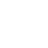 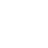 info@yourdomain.comwww.yourdomain,com	8JonathanPost Your TitleLorem Ipsum is simply dummy text of the printing and typesetting industry. Lorem Ipsum has been the industry’s standard dummy text ever since the 1500s,  when  an unknown printer took a galley of type and scrambled it to make   a type specimen book. It has survived not only five centuries, but also the leap into electronic typesetting,JonathanPost Your TitleLorem Ipsum is simply dummy text of the printing and typesetting industry. Lorem Ipsum has been the industry’s standard dummy text ever since the 1500s,  when  an unknown printer took a galley of type and scrambled it to make   a type specimen book. It has survived not only five centuries, but also the leap into electronic typesetting,JonathanPost Your TitleLorem Ipsum is simply dummy text of the printing and typesetting industry. Lorem Ipsum has been the industry’s standard dummy text ever since the  1500s,  when  an unknown printer took a galley of type and scrambled it to make   a type specimen book. It has survived not only five centuries, but also the leap into electronic typesetting,9	www.yourdomain,com	info@yourdomain.comOURExperiences TitleLorem Ipsum is simply dummy text  of  the  printing and typesetting industry. Lorem Ipsum has been the industry’s standard dummy text ever since the 1500s, when an unknown printer took a galley of type and scrambled it to make a type specimen book. It has survived not only five centuries, but also  the  leap  into electronic typesetting, remaining essentially unchanged. It was popularised in the 1960s with the release of Letraset sheets containing Lorem Ipsum passages, and more recently with desktop publishing. Lorem Ipsum is simply dummy text  of  the  printing and typesetting industry. Lorem Ipsum has been the industry’s standard dummy text ever since the 1500s, when an unknown printer took a galley of type and scrambled it to make a type specimen book. It has survived not only five centuries,Experiences TitleLorem Ipsum is simply dummy text  of  the  printing and typesetting industry. Lorem Ipsum has been the industry’s standard dummy text ever since the 1500s, when an unknown printer took a galley of type and scrambled it to make a type specimen book. It has survived not only five centuries, but also  the  leap  into electronic typesetting, remaining essentially unchanged. It was popularised in the 1960s with the release of Letraset sheets containing Lorem Ipsum passages, and more recently with desktop publishing. Lorem Ipsum is simply dummy text  of  the  printing and typesetting industry. Lorem Ipsum has been the industry’s standard dummy text ever since the 1500s, when an unknown printer took a galley of type and scrambled it to make a type specimen book. It has survived not only five centuries,Experiences TitleLorem Ipsum is simply dummy text of the printing and typesetting industry. Lorem Ipsum has been the industry’s standard dummy text ever since the 1500s, when an unknown printer took a galley of type and scrambled it to make a type specimen book. It has survived not only five centuries, but also the leap into electronic typesetting, remaining essentially unchanged. It was popularised in the 1960s  with  the  release  of Letraset sheets containing Lorem Ipsum passages, and more recently with desktop publishing. Lorem Ipsum is simply dummy text of the printing and typesetting industry. Lorem Ipsum has been the industry’s standard dummy text ever since the 1500s,Experiences TitleLorem Ipsum is simply dummy text of the printing and typesetting industry. Lorem Ipsum has been the industry’s standard dummy text ever since the 1500s, when an unknown printer took a galley of type and scrambled it to make a type specimen book. It has survived not only five centuries, but also the leap into electronic typesetting, remaining essentially unchanged. It was popularised in the 1960s  with  the  release  of Letraset sheets containing Lorem Ipsum passages, and more recently with desktop publishing. Lorem Ipsum is simply dummy text of the printing and typesetting industry. Lorem Ipsum has been the industry’s standard dummy text ever since the 1500s,11	www.yourdomain,com	info@yourdomain.comOUR SERVICESService Title Goes HereLorem ipsum dolor sit amet, consectetur adipiscing  elit.  Ut  in   auctor   urna.   Donec  in iaculis nisi. Fusce porta lectus sed nunc hendrerit dignissim. Quisque eu odio tempor, tincidunt risus ac, ultricies magna. Curabitur nec vestibulum massa. Phasellus a porttitor urna. Phasellus auctor facilisis nulla et tincidunt. Class aptent taciti sociosqu ad litora torquent per conubia nostra, per inceptos himenaeos. Lorem ipsum dolor sit amet, consectetur adipiscing elit. Ut in auctor urna. Donec in iaculis nisi. Fusce porta lectus sed nunc Lorem ipsum dolor sit amet, consectetur adipiscing elit. Ut in auctor urna. Donec in iaculis nisi. Fusce porta lectus sed nuncService Title Goes HereLorem ipsum dolor sit amet, consectetur adipiscing  elit.  Ut  in   auctor   urna.   Donec  in iaculis nisi. Fusce porta lectus sed nunc hendrerit dignissim. Quisque eu odio tempor, tincidunt risus ac, ultricies magna. Curabitur nec vestibulum massa. Phasellus a porttitor urna. Phasellus auctor facilisis nulla et tincidunt. Class aptent taciti sociosqu ad litora torquent per conubia nostra, per inceptos himenaeos. Lorem ipsum dolor sit amet, consectetur adipiscing elit. Ut in auctor urna. Donec in iaculis nisi. Fusce porta lectus sed nunc Lorem ipsum dolor sit amet, consectetur adipiscing elit. Ut in auctor urna. Donec in iaculis nisi. Fusce porta lectus sed nuncinfo@yourdomain.comwww.yourdomain,com	12Service Title Goes HereLorem ipsum dolor sit amet, consectetur adipiscing  elit.  Ut  in   auctor   urna.   Donec  in iaculis nisi. Fusce porta lectus sed nunc hendrerit dignissim. Quisque eu odio tempor, tincidunt risus ac, ultricies magna. Curabitur nec vestibulum massa. Phasellus a porttitor urna. Phasellus auctor facilisis nulla et tincidunt. Class aptent taciti sociosqu ad litora torquent per conubia nostra, per inceptos himenaeos. Lorem ipsum dolor sit amet, consectetur adipiscing elit. Ut in auctor urna. Donec in iaculis nisi. Fusce porta lectus sed nunc Lorem ipsum dolor sit amet, consectetur adipiscing elit. Ut in auctor urna. Donec in iaculis nisi. Fusce porta lectus sed nuncService Title Goes HereLorem ipsum dolor sit amet, consectetur adipiscing  elit.  Ut  in   auctor   urna.   Donec  in iaculis nisi. Fusce porta lectus sed nunc hendrerit dignissim. Quisque eu odio tempor, tincidunt risus ac, ultricies magna. Curabitur nec vestibulum massa. Phasellus a porttitor urna. Phasellus auctor facilisis nulla et tincidunt. Class aptent taciti sociosqu ad litora torquent per conubia nostra, per inceptos himenaeos. Lorem ipsum dolor sit amet, consectetur adipiscing elit. Ut in auctor urna. Donec in iaculis nisi. Fusce porta lectus sed nunc Lorem ipsum dolor sit amet, consectetur adipiscing elit. Ut in auctor urna. Donec in iaculis nisi. Fusce porta lectus sed nunc13	www.yourdomain,com	info@yourdomain.comPORTFOLIOLorem ipsum dolor sit amet, consectetur adipiscing elit. Duis vel varius augue. Nam vulputate elementum enim, id ultricies nisl condimentum quis. Nunc leo nisi, faucibus a massa vel, sodales venenatis. Lorem ipsum dolor sit amet, consectetur adipiscingelit. Duis vel varius augue. Nam vulputate elementum enim, id ultricies nisl condimentum quis. Nunc leo nisi. Nam vulputate elementum enim, id ultricies nisl condimentum quis. Nunc leo nisi Lorem ipsum dolor sit amet, consectetur adipiscing elit. Duis vel varius augue. Nam vulputate elementum enim, id ultricies nisl condimentum quis. Nunc leo nisi, faucibus a massa vel, sodales venenatis. Lorem ipsum dolor sit amet, consectetur adipiscing elit. Duis vel varius augue. Nam vulputate elementum enim, id ultricies nisl condimentum quis. Nunc leo nisi. Nunc leo nisi, faucibus a massa vel, sodales venenatis. Lorem ipsum dolor sit amet, consectetur adipiscing elit. Duis vel varius augue.Lorem ipsum dolor sit amet, consectetur adipiscing elit. Duis vel varius augue. Nam vulputate elementum enim, id ultricies nisl condimentum quis. Nunc leo nisi, faucibus a massa vel, sodales venenatis. Lorem ipsum dolor sit amet, consectetur adipiscingelit. Duis vel varius augue. Nam vulputate elementum enim, id ultricies nisl condimentum quis. Nunc leo nisi. Nam vulputate elementum enim, id ultricies nisl condimentum quis. Nunc leo nisi Lorem ipsum dolor sit amet, consectetur adipiscing elit. Duis vel varius augue. Nam vulputate elementum enim, id ultricies nisl condimentum quis. Nunc leo nisi, faucibus a massa vel, sodales venenatis. Lorem ipsum dolor sit amet, consectetur adipiscing elit. Duis vel varius augue. Nam vulputate elementum enim, id ultricies nisl condimentum quis. Nunc leo nisi. Nunc leo nisi, faucibus a massa vel, sodales venenatis. Lorem ipsum dolor sit amet, consectetur adipiscing elit. Duis vel varius augue.info@yourdomain.comwww.yourdomain,com	1415	www.yourdomain,com	info@yourdomain.comCASEProject Features:Lorem ipsum dolor sit amet, consectetur adipiscing elit. Duis vel varius augue. Nam vulputate elementum enim, id ultricies nisl condimentum quis. Nunc leo nisi, faucibus a massa vel, sodales venenatis. Lorem ipsum dolor sit amet, consectetur adipiscingelit. Duis vel varius augue. Nam vulputate elementum enim, id ultricies nisl condimentum quis. Nunc leo nisi. Nam vulputate elementum enim, id ultricies nisl condimentum quis. Nunc leo nisi Lorem ipsum dolor sit amet, consectetur adipiscing elit. Duis vel varius augue. Nam vulputate elementum enim, id ultricies nisl condimentum quis. Nunc leo nisi, faucibus a massa vel, sodales venenatis. Lorem ipsum dolor sit amet, consectetur adipiscing elit. Duis vel varius augue. Nam vulputate elementum enim, id ultricies nisl condimentum quis. Nunc leo nisi. Nunc leo nisi, faucibus a massa vel, sodales venenatis.Project Features:Lorem ipsum dolor sit amet, consectetur adipiscing elit. Duis vel varius augue. Nam vulputate elementum enim, id ultricies nisl condimentum quis. Nunc leo nisi, faucibus a massa vel, sodales venenatis. Lorem ipsum dolor sit amet, consectetur adipiscingelit. Duis vel varius augue. Nam vulputate elementum enim, id ultricies nisl condimentum quis. Nunc leo nisi. Nam vulputate elementum enim, id ultricies nisl condimentum quis. Nunc leo nisi Lorem ipsum dolor sit amet, consectetur adipiscing elit. Duis vel varius augue. Nam vulputate elementum enim, id ultricies nisl condimentum quis. Nunc leo nisi, faucibus a massa vel, sodales venenatis. Lorem ipsum dolor sit amet, consectetur adipiscing elit. Duis vel varius augue. Nam vulputate elementum enim, id ultricies nisl condimentum quis. Nunc leo nisi. Nunc leo nisi, faucibus a massa vel, sodales venenatis.info@yourdomain.comwww.yourdomain,com	16Lorem ipsum dolor sit amet, consectetur adipiscing elit. Duis vel varius augue. Nam vulputate elementum enim, id ultricies nisl condimentum quis. Nunc leo nisi, faucibus a massa vel, sodales venenatis. Lorem ipsum dolor sit amet, consectetur adipiscingelit. Duis vel varius augue. Nam vulputate elementum enim, id ultricies nisl condimentum quis. Nunc leo nisi. Nam vulputate elementum enim, id ultricies nisl condimentum quis. Nunc leo nisi Lorem ipsum dolor sit amet, consectetur adipiscing elit. Duis vel varius augue. Nam vulputate elementum enim, id ultricies nisl condimentum quis. Nunc leo nisi, faucibus a massa vel, sodales venenatis. Lorem ipsum dolor sit amet, consectetur adipiscing elit. Duis vel varius augue. Lorem ipsum dolor sit amet, consectetur adipiscing elit. Duis vel varius augue. Lorem ipsum dolor sit amet, consectetur adipiscing elit. Duis vel varius augue. Nam vulputate elementum enim, id ultricies nisl condimentum quis. Nunc leo nisi, faucibus a massa vel, sodales venenatis.  Lorem  ipsum  dolor  sit amet, consectetur adipiscing elit. Duis vel varius augue. Nam vulputate elementum enim, id ultricies nisl condimentum quis. Nunc leo nisi. Nam vulputate elementum enim, id ultricies nisl condimentum quis. Nunc leo nisi Lorem ipsum dolor sit amet, consectetur adipiscing elit. Duis vel varius augue. Nam vulputate elementum enim, id ultricies nisl condimentum quis. Nunc leo nisi, faucibus a massa vel, sodales venenatis. Lorem ipsum dolor sit amet, consectetur adipiscing elit. Duis vel varius augue. Lorem ipsum dolor sit amet, consectetur adipiscing elit. Duis vel varius  augue.  Nunc leo nisi Lorem ipsum dolor sit amet, consectetur adipiscing elit. Duis vel varius augue. Nam vulputate elementum enim, id ultricies nisl condimentum quis. Nunc leo nisi, faucibus a massa vel, sodales venenatis. Lorem ipsum dolor sit amet, consectetur adipiscing elit. Duis vel varius augue.17	www.yourdomain,com	info@yourdomain.comCOMPLETEDProject Name:Lorem ipsum dolor sit amet, consectetur adipiscing elit.  Duis vel varius augue. Nam vulputate elementum enim, id ultricies nisl condimentum  quis.   Nunc   leo nisi, faucibus a massa vel, sodales venenatis. Lorem ipsum dolor sit amet, Lorem ipsum dolor sit amet, consectetur adipiscing elit.  Duis vel varius augue. Nam vulputate elementum enim, id ultricies nisl condimentum  quis.   Nunc   leo nisi, faucibus a massa vel, sodales venenatis. Lorem ipsum dolor sit amet, Lorem ipsum dolor sit amet, consectetur adipiscing elit.  Duis vel varius augue. Nam vulputate elementum enim, id ultricies nisl condimentum  quis.   Nunc   leo nisi, faucibus a massa vel, sodales venenatis. Lorem ipsum dolor sit amet, Lorem ipsum dolor sit amet, consectetur adipiscing elit.  Duis vel varius augue. Nam vulputate elementum enim, id ultricies nisl condimentumProject Name:Lorem ipsum dolor sit amet, consectetur adipiscing elit.  Duis vel varius augue. Nam vulputate elementum enim, id ultricies nisl condimentum  quis.   Nunc   leo nisi, faucibus a massa vel, sodales venenatis. Lorem ipsum dolor sit amet, Lorem ipsum dolor sit amet, consectetur adipiscing elit.  Duis vel varius augue. Nam vulputate elementum enim, id ultricies nisl condimentum  quis.   Nunc   leo nisi, faucibus a massa vel, sodales venenatis. Lorem ipsum dolor sit amet, Lorem ipsum dolor sit amet, consectetur adipiscing elit.  Duis vel varius augue. Nam vulputate elementum enim, id ultricies nisl condimentum  quis.   Nunc   leo nisi, faucibus a massa vel, sodales venenatis. Lorem ipsum dolor sit amet, Lorem ipsum dolor sit amet, consectetur adipiscing elit.  Duis vel varius augue. Nam vulputate elementum enim, id ultricies nisl condimentumProject Name:Lorem ipsum dolor sit amet, consectetur adipiscing elit.  Duis vel varius augue. Nam vulputate elementum enim, id ultricies nisl condimentum  quis.   Nunc   leo nisi, faucibus a massa vel, sodales venenatis. Lorem ipsum dolor sit amet, Lorem ipsum dolor sit amet, consectetur adipiscing elit.  Duis vel varius augue. Nam vulputate elementum enim, id ultricies nisl condimentum  quis.   Nunc   leo nisi, faucibus a massa vel, sodales venenatis. Lorem ipsum dolor sit amet, Lorem ipsum dolor sit amet, consectetur adipiscing elit.  Duis vel varius augue. Nam vulputate elementum enim, id ultricies nisl condimentum  quis.   Nunc   leo nisi, faucibus a massa vel, sodales venenatis. Lorem ipsum dolor sit amet, Lorem ipsum dolor sit amet, consectetur adipiscing elit.  Duis vel varius augue. Nam vulputate elementum enim, id ultricies nisl condimentumRECENTProject Name:Lorem ipsum dolor sit amet, consectetur adipiscing elit.  Duis vel varius augue. Nam vulputate elementum enim, id ultricies nisl condimentum  quis.   Nunc   leo nisi, faucibus a massa vel, sodales venenatis. Lorem ipsum dolor sit amet, Lorem ipsum dolor sit amet, consectetur adipiscing elit.  Duis vel varius augue. Nam vulputate elementum enim, id ultricies nisl condimentum  quis.   Nunc   leo nisi, faucibus a massa vel, sodales venenatis. Lorem ipsum dolor sit amet, Lorem ipsum dolor sit amet, consectetur adipiscing elit.  Duis vel varius augue. Nam vulputate elementum enim, id ultricies nisl condimentum  quis.   Nunc   leo nisi, faucibus a massa vel, sodales venenatis. Lorem ipsum dolor sit amet, Lorem ipsum dolor sit amet, consectetur adipiscing elit.  Duis vel varius augue. Nam vulputate elementum enim, id ultricies nisl condimentumProject Name:Lorem ipsum dolor sit amet, consectetur adipiscing elit.  Duis vel varius augue. Nam vulputate elementum enim, id ultricies nisl condimentum  quis.   Nunc   leo nisi, faucibus a massa vel, sodales venenatis. Lorem ipsum dolor sit amet, Lorem ipsum dolor sit amet, consectetur adipiscing elit.  Duis vel varius augue. Nam vulputate elementum enim, id ultricies nisl condimentum  quis.   Nunc   leo nisi, faucibus a massa vel, sodales venenatis. Lorem ipsum dolor sit amet, Lorem ipsum dolor sit amet, consectetur adipiscing elit.  Duis vel varius augue. Nam vulputate elementum enim, id ultricies nisl condimentum  quis.   Nunc   leo nisi, faucibus a massa vel, sodales venenatis. Lorem ipsum dolor sit amet, Lorem ipsum dolor sit amet, consectetur adipiscing elit.  Duis vel varius augue. Nam vulputate elementum enim, id ultricies nisl condimentumProject Name:Lorem ipsum dolor sit amet, consectetur adipiscing elit.  Duis vel varius augue. Nam vulputate elementum enim, id ultricies nisl condimentum  quis.   Nunc   leo nisi, faucibus a massa vel, sodales venenatis. Lorem ipsum dolor sit amet, Lorem ipsum dolor sit amet, consectetur adipiscing elit.  Duis vel varius augue. Nam vulputate elementum enim, id ultricies nisl condimentum  quis.   Nunc   leo nisi, faucibus a massa vel, sodales venenatis. Lorem ipsum dolor sit amet, Lorem ipsum dolor sit amet, consectetur adipiscing elit.  Duis vel varius augue. Nam vulputate elementum enim, id ultricies nisl condimentum  quis.   Nunc   leo nisi, faucibus a massa vel, sodales venenatis. Lorem ipsum dolor sit amet, Lorem ipsum dolor sit amet, consectetur adipiscing elit.  Duis vel varius augue. Nam vulputate elementum enim, id ultricies nisl condimentumPRICE & PACKAGESBASIC PACKLorem Ipsum is simply dummy text  of  the  printing and typesetting industry. Lorem Ipsum has been the industry’s standard dummy text ever since the 1500s, when an unknown printer took a galley of type and scrambled it to make a type specimen bookLorem Ipsum is simply dummy text of the printing and typesetting industry.STANDARD PACKLorem Ipsum is simply dummy text  of  the  printing and typesetting industry. Lorem Ipsum has been the industry’s standard dummy text ever since the 1500s, when an unknown printer took a galley of type and scrambled it to make a type specimen bookLorem Ipsum is simply dummy text of the printing and typesetting industry.PREMIUM PACKLorem Ipsum is simply dummy text  of  the  printing and typesetting industry. Lorem Ipsum has been the industry’s standard dummy text ever since the 1500s, when an unknown printer took a galley of type and scrambled it to make a type specimen bookLorem Ipsum is simply dummy text of the printing and typesetting industry.Lorem Ipsum is simply dummy text of the printing and typesetting industry. Lorem Ipsum has been the industry’s standard dummy text ever since the 1500s, when an unknown printer took a galley of type and scrambled it to make a type specimen book.PROJECTPrepared for :Company Name Street Address City, ST ZIP CodeContact Number : +123 456 7890 Prepared by :Company Name AddressCity, St ZIP CodeContact Number : +123 456 7890Lorem Ipsum is simply dummy text of the printing and typesetting industry. Lorem Ipsum has been the industry’s standard dummy text ever since the 1500s, when an unknown printer took a galley of type and scrambled it to make a type specimen book. It has survived not only five centuries, but also the leap into electronic typesetting, remaining essentially unchanged. It was popularised in the 1960s with the release of Letraset sheets containing Lorem Ipsum passages, and more recently with desktop publishing software like Aldus PageMaker including versions of Lorem Ipsum.Projects Include>Task Summery 1>Task Summery 1>Task Summery 1>Task Summery 1>Task Summery 1>Task Summery 1DELIVERIES &Delivery Details Goes HereLorem ipsum dolor sit amet, consectetur adipiscing elit. Duis vel varius augue. Nam vulputate elementum enim, id ultricies nisl condimentum quis. Nunc leo nisi, faucibus a massa vel, sodales venenatis. Lorem ipsum dolor sit amet, Lorem ipsum dolor sit amet, consectetur adipiscing elit. Duis vel varius augue. Nam vulputate elementum enim, id ultricies nisl condimentum quis. Nunc leo nisi, faucibus a massa vel, sodales venenatis. Lorem ipsum dolor sit amet, Lorem ipsum dolor sit amet, consectetur adipiscing elit. Duis vel varius augue. Nam vulputate elementum enim,      id ultricies nisl condimentum quis. Nunc leo nisi, faucibus a massa vel, sodales venenatis. Lorem ipsum dolor sit amet, Lorem ipsum dolor sit amet, consectetur adipiscing elit. Duis vel varius augue. Nam vulputate elementum enim, id ultricies nisl condimentum quis. Nunc leo nisi, faucibus a massa vel, sodales venenatis. Lorem ipsum dolor sit amet, Lorem ipsum dolor sit amet, consectetur adipiscing elit. Duis vel varius augue. Nam vulputate elementum enim, id ultricies nisl condimentum quis. Nunc leo nisi, faucibus a massa vel, sodales venenatis. Lorem ipsum dolor sit amet, Lorem ipsum dolor sit amet, consectetur adipiscing elit.Delivery Details Goes HereLorem ipsum dolor sit amet, consectetur adipiscing elit. Duis vel varius augue. Nam vulputate elementum enim, id ultricies nisl condimentum quis. Nunc leo nisi, faucibus a massa vel, sodales venenatis. Lorem ipsum dolor sit amet, Lorem ipsum dolor sit amet, consectetur adipiscing elit. Duis vel varius augue. Nam vulputate elementum enim, id ultricies nisl condimentum quis. Nunc leo nisi, faucibus a massa vel, sodales venenatis. Lorem ipsum dolor sit amet, Lorem ipsum dolor sit amet, consectetur adipiscing elit. Duis vel varius augue. Nam vulputate elementum enim,      id ultricies nisl condimentum quis. Nunc leo nisi, faucibus a massa vel, sodales venenatis. Lorem ipsum dolor sit amet, Lorem ipsum dolor sit amet, consectetur adipiscing elit. Duis vel varius augue. Nam vulputate elementum enim, id ultricies nisl condimentum quis. Nunc leo nisi, faucibus a massa vel, sodales venenatis. Lorem ipsum dolor sit amet, Lorem ipsum dolor sit amet, consectetur adipiscing elit. Duis vel varius augue. Nam vulputate elementum enim, id ultricies nisl condimentum quis. Nunc leo nisi, faucibus a massa vel, sodales venenatis. Lorem ipsum dolor sit amet, Lorem ipsum dolor sit amet, consectetur adipiscing elit.info@yourdomain.comwww.yourdomain,com	22Service Details Goes HereLorem ipsum dolor sit amet, consectetur adipiscing elit. Duis vel varius augue. Nam vulputate elementum enim, id ultricies nisl condimentum quis. Nunc leo nisi, faucibus a massa vel, sodales venenatis. Lorem ipsum dolor sit amet, Lorem ipsum dolor sit amet, consectetur adipiscing elit. Duis vel varius augue. Nam vulputate elementum enim, id ultricies nisl condimentum  quis.  Nunc  leo nisi, faucibus a massa vel, sodales venenatis. Lorem ipsum dolor sit amet, Lorem ipsum dolor sit amet, consectetur adipiscing elit. Duis vel varius augue. Lorem ipsum dolor sit amet, Lorem ipsum dolor sit amet, Lorem ipsum dolor sit amet, consectetur adipiscing elit. Duis vel varius augue. Lorem ipsum dolor sit amet, Lorem ipsum dolor sit amet,Service Details Goes HereLorem ipsum dolor sit amet, consectetur adipiscing elit. Duis vel varius augue. Nam vulputate elementum enim, id ultricies nisl condimentum quis. Nunc leo nisi, faucibus a massa vel, sodales venenatis. Lorem ipsum dolor sit amet, Lorem ipsum dolor sit amet, consectetur adipiscing elit. Duis vel varius augue. Nam vulputate elementum enim, id ultricies nisl condimentum quis. Nunc leo nisi, faucibus a massa vel, sodales venenatis. Lorem ipsum dolor sit amet, Lorem ipsum dolor sit amet, consectetur adipiscing elit. Duis vel varius augue. Duis vel varius augue. Lorem ipsum dolor sit amet, consectetur adipiscing elit. Duis vel varius augue. Lorem ipsum dolor sit amet, Lorem ipsum dolor sit amet,23	www.yourdomain,com	info@yourdomain.comCOMPLETIONCompany Name Street Address City, ST ZIP CodeProject : Project Name Project Number : # 12345678 Project Completed.As you probably know by now, I met with Steve Johnson last Wednesday to discuss about the project requirement, timeframe and budget and other related issues in details. On Steve’s recommendation I am enclosing my proposal for your review.I am confident that I can complete this project within the designated time period and close to (or under) budget.   I also believe that my recommended approach will make the project run smoothly and effectively. I would be interested to know your feedback about the project proposal and I am ready to do any kind of amendments accordingly.I have mailed Steve a separate copy of my proposal so that he has time to review it before your meeting on Friday. If either of you has questions before or during the meeting. Please give me a call. I will be in the office all day Thursday and most to Friday morning.Signature	DateClient’s Signature & Print Name/Title	DateINVOICECompany Name Street Address hereContact Number : +123 456 7890 E-mail : clientsid@doman.com www.clientsweb.comAccount : 1234567890 Tax ID : 1234567890Date : June 30, 2014Due Date : July 30, 2014Prepared by (Signature)Company Name & Seal	In-charge SignatureTerms :Lorem ipsum dolor sit amet, consectetur adipiscing elit. Donec sit amet blandit leo, quis imperdiet risus. Donec et massa mauris. Ut sodales odio in nibh aliquam, nec eleifend nulla tincidunt. Fusce scelerisque neque mauris, quis condimentum augue vestibulum volutpat. Pellentesque tincidunt euismod lorem, tristique lobortis nisl sagittis id. Proin sollicitudin odio ac risus facilisis, nec scelerisque sapien fermentum. Cras auctor in tortor a viverra.PROJECTLorem ipsum dolor sit amet, consectetur adipiscing elit. Duis vel varius augue. Nam vulputate elementum enim,  id ultricies nisl condimentum quis. Nunc leo nisi, faucibus a massa vel, sodales venenatis. Lorem ipsum dolor sit amet, Lorem ipsum dolor sit amet, consectetur adipiscing elit. Duis vel varius augue. Nam vulputate elementum enim, id ultricies nisl condimentum quis.TERMS &TermsLorem ipsum dolor sit amet, consectetur adipiscing elit. Duis vel varius augue. Nam vulputate elementum enim,  id ultricies nisl condimentum quis. Nunc leo nisi, faucibus a massa vel, sodales venenatis. Lorem ipsum dolor sit amet, Lorem ipsum dolor sit amet, consectetur adipiscing elit. Duis vel varius augue. Nam vulputate elementum enim, id ultricies nisl condimentum quis. Nunc leo nisi, faucibus a massa vel, sodales venenatis. Lorem ipsum dolor sit amet,Descriptions workLorem ipsum dolor sit amet, consectetur adipiscing elit. Duis vel varius augue. Nam vulputate elementum enim,  id ultricies nisl condimentum quis. Nunc leo nisi, faucibus a massa vel, sodales venenatis. Lorem ipsum dolor sit amet, Lorem ipsum dolor sit amet, consectetur adipiscing elit. Duis vel varius augue. Nam vulputate elementum enim, id ultricies nisl condimentum quis. Nunc leo nisi, faucibus a massa vel, sodales venenatis. Lorem ipsum dolor sit amet,Changes ScopeLorem ipsum dolor sit amet, consectetur adipiscing elit. Duis vel varius augue. Nam vulputate elementum enim,  id ultricies nisl condimentum quis. Nunc leo nisi, faucibus a massa vel, sodales venenatis. Lorem ipsum dolor sit amet, Lorem ipsum dolor sit amet, consectetur adipiscing elit. Duis vel varius augue. Nam vulputate elementum enim, id ultricies nisl condimentum quis. Nunc leo nisi, faucibus a massa vel, sodales venenatis. Lorem ipsum dolor sit amet,PaymentLorem ipsum dolor sit amet, consectetur adipiscing elit. Duis vel varius augue. Nam vulputate elementum enim,  id ultricies nisl condimentum quis. Nunc leo nisi, faucibus a massa vel, sodales venenatis. Lorem ipsum dolor sit amet, Lorem ipsum dolor sit amet, consectetur adipiscing elit. Duis vel varius augue. Nam vulputate elementum enim, id ultricies nisl condimentum quis. Nunc leo nisi, faucibus a massa vel, sodales venenatis. Lorem ipsum dolor sit amet,ConclusionLorem ipsum dolor sit amet, consectetur adipiscing elit. Duis vel varius augue. Nam vulputate elementum enim,  id ultricies nisl condimentum quis. Nunc leo nisi, faucibus a massa vel, sodales venenatis. Lorem ipsum dolor sit amet, Lorem ipsum dolor sit amet, consectetur adipiscing elit. Duis vel varius augue. Nam vulputate elementum enim, id ultricies nisl condimentum quis. Nunc leo nisi, faucibus a massa vel, sodales venenatis. Lorem ipsum  dolor sit amet, Lorem ipsum dolor sit amet, consectetur adipiscing elit. Duis vel varius augue. Nam vulputate elementum enim,IntroductionLorem ipsum dolor sit amet, consectetur adipiscing elit. Donec sit amet blandit leo, quis imperdiet risus. Donec et massa mauris. Ut sodales odio in nibh aliquam, nec eleifend nulla tincidunt. Fusce scelerisque neque mauris, quis condimentum augue vestibulum volutpat. Pellentesque tincidunt euismod lorem, tristique lobortis nisl sagittis id. Proin sollicitudin odio ac risus facilisis, nec scelerisque sapien fermentum. Cras auctor in tortor a viverra. Lorem ipsum dolor sit amet, consectetur adipiscing elit. Donec sit amet blandit leo, quis imperdiet risus.Rules of EngagementLorem ipsum dolor sit amet, consectetur adipiscing elit. Donec sit amet blandit leo, quis imperdiet risus. Donec et massa mauris. Ut sodales odio in nibh aliquam, nec eleifend nulla tincidunt. Fusce scelerisque neque mauris, quis condimentum augue vestibulum volutpat. Pellentesque tincidunt euismod lorem, tristique lobortis nisl sagittis id. Proin sollicitudin odio ac risus facilisis, nec scelerisque sapien fermentum. Cras auctor in tortor a viverra. Lorem ipsum dolor sit amet, consectetur adipiscing elit. Donec sit amet blandit leo, quis imperdiet risus.BoundariesLorem ipsum dolor sit amet, consectetur adipiscing elit. Donec sit amet blandit leo, quis imperdiet risus. Donec et massa mauris. Ut sodales odio in nibh aliquam, nec eleifend nulla tincidunt. Fusce scelerisque neque mauris, quis condimentum augue vestibulum volutpat. Pellentesque tincidunt euismod lorem, tristique lobortis nisl sagittis id. Proin sollicitudin odio ac risus facilisis, nec scelerisque sapien fermentum. Cras auctor in tortor a viverra. Lorem ipsum dolor sit amet, consectetur adipiscing elit. Donec sit amet blandit leo, quis imperdiet risus.RespectLorem ipsum dolor sit amet, consectetur adipiscing elit. Donec sit amet blandit leo, quis imperdiet risus. Donec et massa mauris. Ut sodales odio in nibh aliquam, nec eleifend nulla tincidunt. Fusce scelerisque neque mauris, quis condimentum augue vestibulum volutpat. Pellentesque tincidunt euismod lorem, tristique lobortis nisl sagittis id. Proin sollicitudin odio ac risus facilisis, nec scelerisque sapien fermentum. Cras auctor in tortor a viverra. Lorem ipsum dolor sit amet, consectetur adipiscing elit. Donec sit amet blandit leo, quis imperdiet risus.Audience EngagementLorem ipsum dolor sit amet, consectetur adipiscing elit. Donec sit amet blandit leo, quis imperdiet risus. Donec   et massa mauris. Ut sodales odio in nibh aliquam, nec eleifend nulla tincidunt. Fusce scelerisque neque mauris, quis condimentum augue vestibulum volutpat. Pellentesque tincidunt euismod lorem, tristique lobortis nisl sagittis id. Proin sollicitudin odio ac risus facilisis, nec scelerisque sapien fermentum. Cras auctor in tortor a viverra. Lorem ipsum dolor sit amet, consectetur adipiscing elit. Donec sit amet blandit leo, quis imperdiet risus. Donec et massa mauris. Ut sodales odio in nibh aliquam, nec eleifend nulla tincidunt. Fusce scelerisque neque mauris, quis condimentum augue vestibulum volutpat. Pellentesque tincidunt euismod lorem, tristique lobortis nisl sagittis id.OUR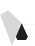 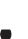 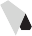 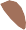 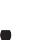 Company Namewww.website.comLorem ipsum dolor sit amet, consectetur adipiscing elit. Donec sit amet blandit leo, quis imperdiet risus. Donec et massa mauris. Ut sodales odio in nibh aliquam, nec eleifend nulla tincidunt. Fusce scelerisque neque mauris, quis condimentum augue vestibulum volutpat. Pellentesque tincidunt euismod lorem, tristique lobortis nisl sagittis id. Proin sollicitudin odio ac risus facilisis, nec scelerisque sapien fermentum. Cras auctor in tortor a viverra.-- FAREWELL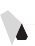 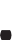 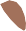 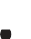 Company Namewww.website.comLorem ipsum dolor sit amet, consectetur adipiscing elit. Donec sit amet blandit leo, quis imperdiet risus. Donec et massa mauris. Ut sodales odio in nibh aliquam, nec eleifend nulla tincidunt. Fusce scelerisque neque mauris, quis condimentum augue vestibulum volutpat. Pellentesque tincidunt euismod lorem, tristique lobortis nisl sagittis id. Proin sollicitudin odio ac risus facilisis, nec scelerisque sapien fermentum. Cras auctor in tortor a viverra.-- FAREWELL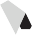 Company Namewww.website.comLorem ipsum dolor sit amet, consectetur adipiscing elit. Donec sit amet blandit leo, quis imperdiet risus. Donec et massa mauris. Ut sodales odio in nibh aliquam, nec eleifend nulla tincidunt. Fusce scelerisque neque mauris, quis condimentum augue vestibulum volutpat. Pellentesque tincidunt euismod lorem, tristique lobortis nisl sagittis id. Proin sollicitudin odio ac risus facilisis, nec scelerisque sapien fermentum. Cras auctor in tortor a viverra.-- FAREWELL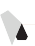 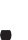 Company Namewww.website.comLorem ipsum dolor sit amet, consectetur adipiscing elit. Donec sit amet blandit leo, quis imperdiet risus. Donec et massa mauris. Ut sodales odio in nibh aliquam, nec eleifend nulla tincidunt. Fusce scelerisque neque mauris, quis condimentum augue vestibulum volutpat. Pellentesque tincidunt euismod lorem, tristique lobortis nisl sagittis id. Proin sollicitudin odio ac risus facilisis, nec scelerisque sapien fermentum. Cras auctor in tortor a viverra.-- FAREWELL0000 Street Name Block No.City, Zip Code Country facebook.com/ID twitter.com/ID linkdin.com/ID googleplus.com/IDwww.yourcompany.comКОММЕРЧЕСКИЕ ПРЕДЛОЖЕНИЯ ОТ “ПАНДА-КОПИРАЙТИНГ”Четкая структура.Холодные и горячие КП.Сопроводительные письмаГрафическое оформление влюбых цветах и форматахГотовность от 72 часовТакже “под ключ”: презентации,брошюры, White Paper, буклеты, маркетинг-китДополнительно: оформление подбрендбук компании или подбор сочетаний цветов для создания вашего фирстиля иоформленияcustomers@petr-panda.ru	Главный сайт проекта: petr-panda.ru Clear structure. The solic- ited and unsolicited busi- ness proposals. The cover lettersGraphic design in any colors and for- matsAn availability from 72 hoursPlus the turnkey:presentations, bro- chures, White Paper, booklets, and mar- keting kitsAdditionally: design for a company’s brand book or selection of color combinations to create your corporate identity and designChairman Message. . . . . . . . . . . . .. . 4Price & Packages . . . . . . . . . . . . . .. 20About Us . . . . . . . . . . . . . . . . . . .. . 6Project Proposal . . . . . . . . . . . . . .. 21Our Team. . . . . . . . . . . . . . . . . . .. . 8Deliveries & Services. . . . . . . . . . . .. 22Our Experiences . . . . . . . . . . . . . .. 10Completion Letter . . . . . . . . . . . . .. 24Our Services . . . . . . . . . . . . . . . . .. 12Invoice . . . . . . . . . . . . . . . . . . . .. 25Portfolio . . . . . . . . . . . . . . . . . . .. 14Project Timeline . . . . . . . . . . . . . .. 26Case Study . . . . . . . . . . . . . . . . . .. 16Terms & Conditions . . . . . . . . . . . .. 27Completed Project. . . . . . . . . . . . .. 18Agreements . . . . . . . . . . . . . . . . .. 28Recent Project . . . . . . . . . . . . . . .. 19Our Clients. . . . . . . . . . . . . . . . . .. 29Sl. NoDescriptionsPrice01Lorem ipsum dolor sit amet, consectetur adipisicing elit, sed do iusmod tempor incididunt ut labore et dolore magna aliqua.$ 60002Lorem ipsum dolor sit amet, consectetur adipisicing elit, sed do iusmod tempor incididunt ut labore et dolore magna aliqua.$ 70003Lorem ipsum dolor sit amet, consectetur adipisicing elit, sed do iusmod tempor incididunt ut labore et dolore magna aliqua.$ 75004Lorem ipsum dolor sit amet, consectetur adipisicing elit, sed do iusmod tempor incididunt ut labore et dolore magna aliqua.$ 900Week/Hours> Finished Tasks95% RemainingWeek/Hours> Finished Tasks15%85% RemainingWeek/Hours> Finished Tasks35%75% RemainingWeek/Hours> Finished Tasks50% RemainingWeek/Hours> Finished Tasks75%35% RemainingWeek/Hours> Finished Tasks85%15% RemainingWeek/Hours> Finished Tasks  100%	> Finished Tasks  100%	